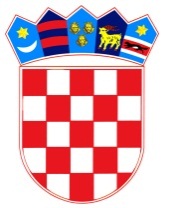              REPUBLIKA HRVATSKA  OSJEČKO-BARANJSKA ŽUPANIJA               OPĆINA ŠODOLOVCI      Zamjenik općinskog načelnika koji     obnaša dužnost općinskog načelnikaNa temelju članka 28. stavka 1. Zakona o javnoj nabavi ("Narodne novine" broj 120/16), članka 2. i 3. Pravilnika o planu nabave, registru ugovora, prethodnom savjetovanju i analizi tržišta u javnoj nabavi („Narodne novine“ broj 101/17) i članka 46. Statuta Općine Šodolovci ("Službeni glasnik Općine Šodolovci" broj 3/09, 2/13, 7/16 i 4/18) zamjenik općinskog načelnika koji obnaša dužnost općinskog načelnika Općine Šodolovci dana 16. siječnja 2020. godine donosi	PLAN NABAVE ZA 2020. GODINU	Članak 1.Sukladno Proračunu Općine Šodolovci za 2020. godinu, donesenom 16. prosinca 2019. godine na 20. sjednici Općinskog vijeća Općine Šodolovci, donosi se Plan nabave roba, radova i usluga za 2020. godinu, prema opisu i na način kako slijedi:* JDN – jednostavna nabava	Članak 2.Nabava robe odnosno usluga procijenjene vrijednosti do 200.000,00 kuna, odnosno nabava radova procijenjene vrijednosti do 500.000,00 kuna (bagatelna nabava) uređena je Pravilnikom o jednostavnoj nabavi ("Službeni glasnik Općine Šodolovci" broj 10/18 i 5/19).Postupci javne nabave roba i usluga procijenjene vrijednosti iznad 200.000,00 kuna, odnosno radova čija procijenjena vrijednost prelazi 500.000,00 kuna provode se sukladno odredbama Zakona o javnoj nabavi.	Članak 3.Ovaj Plan može se izmijeniti i dopuniti a sve izmjene i dopune moraju biti vidljivo naznačene u odnosu na osnovni plan.	Članak 4.Ovaj Plan objavit će se na službenim web stranicama Općine Šodolovci www.sodolovci.hr te u Elektroničkom oglasniku javne nabave Republike Hrvatske a primjenjuje se za nabavu koja će se obavljati u 2019. godini.KLASA: 400-02/20-01/1	                                                                                              URBROJ: 2121/11-02-20-1                                                                                                        Šodolovci, 16. siječnja 2020.                                                                      Zamjenik općinskog načelnika koji obnaša                                                                                                                      dužnost općinskog načelnika:                                                                                                                      Dragan ZorićEvidencijski broj nabavePredmet nabaveBrojčana oznaka predmeta nabave iz Jedinstvenog rječnika javne nabave (CPV)Procijenjena vrijednost nabaveVrsta postupkaPosebni režim nabavePredmet podijeljen na grupe?Sklapa se Ugovor/okvirni sporazum?Planirani početak postupkaPlanirano trajanje ugovora ili okvirnog sporazumaNapomenaJDN 1/20usluga mobilne telefonije i interneta (paket) za službene mobilne telefone6421300020000,00Postupak jednostavne nabaveNEUgovorlistopad 2020. godine24 mjesecaJDN 2/20održavanje računalnih programa7221100060000,00Postupak jednostavne nabaveNEUgovorsrpanj 2020.12 mjeseciJDN 3/20troškovi reprezentacije5500000031200,00Postupak jednostavne nabaveNENarudžbenicasiječanj 2020.12 mjeseciJDN 4/20usluga opskrbe električnom energijom (javna rasvjeta)6531000088000,00Postupak jednostavne nabaveDAUgovorožujak 2020.12 mjeseciJDN 5/20opskrba električnom energijom građevinskih objekata u vlasništvu općine Šodolovci6531000020000,00Postupak jednostavne nabaveDAUgovorožujakJDN 6/20nabava kombi vozila34137000160000,00Postupak jednostavne nabaveNEUgovorsiječanj 2020.15 danaJDN 7/20uređenje unutrašnjosti i fasade društvenog doma Petrova Slatina4545310064000,00Postupak jednostavne nabaveNEUgovortravanj 2020.30 danaJDN 8/20uređenje društvenog doma Silaš4545310040000,00Postupak jednostavne nabaveNEUgovorožujak 2020.30 danaJDN 9/20uređenje unutrašnjosti društvenog doma Ada4545310080000,00Postupak jednostavne nabaveNEUgovorsvibanj 2020.30 danaJDN 10/20uređenje društvenog doma Paulin Dvor4545310040000,00Postupak jednostavne nabaveNEUgovorlipanj30 danaJDN 11/20priključci na vodovodnu mrežu4533000028000,00Postupak jednostavne nabaveNENarudžbenicaveljača 2020.30 danaJDN 12/20ugradnja klima uređaja u društvene domove4251200048000,00Postupak jednostavne nabaveNENarudžbenicaožujak 2020.30 danaJDN 13/20rekonstrukcija krovišta društveni dom Ada4526191064000,00Postupak jednostavne nabaveNEUgovorožujak 2020.30 danaJDN 14/20rekonstrukcija (pojačano održavanje) javne rasvjete u naselju Palača- II. FAZA34993000444709,60Postupak jednostavne nabaveNEUgovorrujan 2020.60 danaJDN 15/20rekonstrukcija (modernizacija) javne rasvjete u naseljima Koprivna i Paulin Dvor34993000127699,20Postupak jednostavne nabaveNEUgovorrujan 2020.30 danaJDN 16/20izgradnja nogostupa u naselju Šodolovci, ulica J.J.Zmaja (dio prema groblju)45233161120000,00Postupak jednostavne nabaveNEUgovorsrpanj 2020.60 danaJDN 17/20izgradnja košarkaškog igrališta u naselju Petrova Slatina45212200200000,00Postupak jednostavne nabaveNEUgovorsrpanj 2020.60 danaJDN 18/20izgradnja košarkaškog igrališta u naselju Koprivna45212200200000,00Postupak jednostavne nabaveNEUgovorlipanj 2020.60 danaJDN 19/20izrada projektne dokumentacije za izgradnju sustava kanalizacije71242000120000,00Postupak jednostavne nabaveNEUgovorlistopad 2020. godineJDN 20/20energetska obnova društvenog doma u naselju Ada (radovi i stručni nadzor)45262700458270,36Postupak izuzet od primjene ZakonaNEUgovorožujak 2020.60 danaJDN 21/20energetska obnova društvenog doma u naselju Ada (upravljanje projektom i administracija)7124800037647,06Postupak jednostavne nabaveNEUgovorsiječanj 2020.12 mjeseciJDN 22/20izgradnja autobusnih stajališta4521331148000,00Postupak jednostavne nabaveNEUgovorlipanj 2020.30 danaJDN 23/20zbrinjavanje pasa lutalica i povezane usluge8521000030000,00Postupak jednostavne nabaveNEUgovorsiječanj 2020.12 mjeseciJDN 24/20uređenje otresnica45233141120000,00Postupak jednostavne nabaveNEUgovorsvibanj 2020.30 danaJDN 25/20nabava opreme za projekt WiFi4EU3023000091720,00Postupak jednostavne nabaveNEUgovorsiječanj 2020.90 danaJDN 26/20nabava opreme za projekt "pametni gradovi i općine"30230000198000,00Postupak jednostavne nabaveNEUgovortravanj 2020.90 danaJDN 27/20nabava školskih udžbenika za djecu osnovnih škola2211200032000,00Postupak jednostavne nabaveNENarudžbenicalipanj 2020.90 danaJDN 28/20izgradnja dječjeg igrališta Petrova Slatina4523621096000,00Postupak jednostavne nabaveNEUgovorkolovoz 2020.60 danaJDN 29/20izgradnja dječjeg igrališta Silaš4523621080000,00Postupak jednostavne nabaveNEUgovorkolovoz 2020.30 danaJDN 30/20usluge deratizacije9092300044798,20Postupak jednostavne nabaveNEUgovorsiječanj 2020.12 mjeseciJDN 31/20usluga edukacije žena u programu "Zaželi"80400000112000,00Postupak jednostavne nabaveNEUgovorožujak 2020.90 danaJDN 32/20nabava higijenskih potrepština u programu "Zaželi"3980000076800,00Postupak jednostavne nabaveNEUgovorlipanj 2020.24 mjesecaJDN 33/20nabava strojeva za brigu o krajnjim korisnicima- traktorska kosilica i 6 trimera/kosilica1631100049600,00Postupak jednostavne nabaveNEUgovorlipanj 2020.60 danaJDN 34/20nabava 20 biciklova za zaposlene žene u projektu "Zaželi"3443000024000,00Postupak jednostavne nabaveNEUgovorsvibanj 2020.60 danaJDN 35/20usluga promidžbe i vidljivosti u projektu "Zaželi"79342200156920,00Postupak jednostavne nabaveNEUgovorveljača 2020.30 mjeseciJDN 36/20usluge vanjskog konzultanta7226100062400,00Postupak jednostavne nabaveNEUgovorveljača 2020.30 mjeseciJDN 37/20održavanje čistoće javnih površina9091000040000,00Postupak izuzet od primjene ZakonaDAUgovorsiječanj 2020.12 mjeseciIzuzeto od primjene Zakona o javnoj nabavi sukladno članku 33. ZakonaJDN 38/20održavanje javnih zelenih površina77310000360000,00Postupak izuzet od primjene ZakonaDAUgovorsiječanj 2020.12 mjeseciizuzeto od primjene Zakona o javnoj nabavi sukladno članku 33. ZakonaJDN 39/20održavanje groblja98371111204000,00Postupak izuzet od primjene ZakonaDAUgovorsiječanj 2020.12 mjeseciizuzeto od primjene Zakona o javnoj nabavi sukladno članku 33. ZakonaJDN 40/20održavanje nerazvrstanih cesta5023000040000,00Postupak izuzet od primjene ZakonaDAUgovorsiječanj 2020.12 mjeseciizuzeto od primjene Zakona o javnoj nabavi sukladno članku 33. ZakonaJDN 41/20poslovi zimske službe9062000036000,00Postupak izuzet od primjene ZakonaDAUgovorsiječanj 2020.12 mjeseciizuzeto od primjene Zakona o javnoj nabavi sukladno članku 33. ZakonaJDN 42/20uređenje kanalske mreže4524711242400,00Postupak izuzet od primjene ZakonaDAUgovorsiječanj 2020.12 mjeseciizuzeto od primjene Zakona o javnoj nabavi sukladno članku 33. ZakonaJDN 43/20ozelenjivanje7731000080000,00Postupak izuzet od primjene ZakonaDAUgovorsiječanj 2020.12 mjeseciizuzeto od primjene Zakona o javnoj nabavi sukladno članku 33. ZakonaJDN 44/20saniranje otpadom onečišćenog tla9052240048000,00Postupak izuzet od primjene ZakonaDAUgovorsiječanj 2020.12 mjeseciizuzeto od primjene Zakona o javnoj nabavi sukladno članku 33. Zakona